  Ҡ А Р А Р						                           ПОСТАНОВЛЕНИЕ«07» апрель 2017 й.	                      № 1-21                         «07» апреля 2017 г.«О признании утратившим силу постановления  администрации сельского поселения Дмитриево-Полянский сельсовет муниципального района Шаранский район Республики Башкортостан»  В целях приведения муниципальных правовых актов администрации сельского поселения Дмитриево-Полянский сельсовет муниципального района Шаранский район Республики Башкортостан в соответствие с действующим законодательством,  руководствуясь Уставом сельского поселения Дмитриево-Полянский сельсовет муниципального района Шаранский район Республики Башкортостан, ПОСТАНОВЛЯЮ:1. Постановление администрации сельского поселения Дмитриево-Полянский сельсовет муниципального района Шаранский район Республики Башкортостан №53 от 18.06.2016 года «О порядке размещения нестационарных торговых объектов на территории сельского поселения Дмитриево-Полянский сельсовет муниципального района Шаранский район Республики Башкортостан» признать утратившим силу. 2. Обнародовать настоящее постановление в здании администрации сельского поселения Дмитриево-Полянский сельсовет и на официальном сайте сельского поселения в сети Интернет.3. Настоящее	постановление вступает в силу с момента его обнародования.4. Контроль за исполнением настоящего постановления оставляю за собой.Глава сельского поселения                                                Г.А.АхмадеевБАШҠОРТОСТАН РЕСПУБЛИКАҺЫШАРАН РАЙОНЫМУНИЦИПАЛЬ РАЙОНЫНЫҢДМИТРИЕВА ПОЛЯНА АУЫЛ СОВЕТ АУЫЛ       БИЛӘМӘҺЕ ХАКИМИӘТЕ452630, Дмитриева Поляна ауылы,тел. (34769) 2-68-00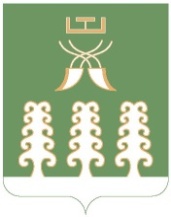 РЕСПУБЛИКА БАШКОРТОСТАНАДМИНИСТРАЦИЯ СЕЛЬСКОГО ПОСЕЛЕНИЯ   ДМИТРИЕВО-ПОЛЯНСКИЙ СЕЛЬСОВЕТМУНИЦИПАЛЬНОГО РАЙОНАШАРАНСКИЙ РАЙОН452630, д. Дмитриева Поляна,тел. (34769) 2-68-00